本网-综合资讯苍溪：培育“苍药产业”品牌  带动群众致富增收近年来，苍溪立足资源和区位优势，深入实施“产业强县”战略，富有开创性地提出“培育中药材百亿产业集群”战略目标，加快培育“苍药产业”品牌，着力将中药材产业培育成现代农业的重要支柱，打造成农业转型、农民增收的重要支撑。这两天，正是中药材白芨的采收时期，走进苍溪县歧坪镇南阳社区中药材种植园区，十余名工人正忙着采挖白芨，现场一片繁忙景象。2016年，四川苍药中药材有限公司在当地流转300余亩撂荒土地种植白芨、黄精、金果榄等中药材，这也为当地老百姓提供了一个家门口务工机会，2022年该园区用工量达到了5000余人次。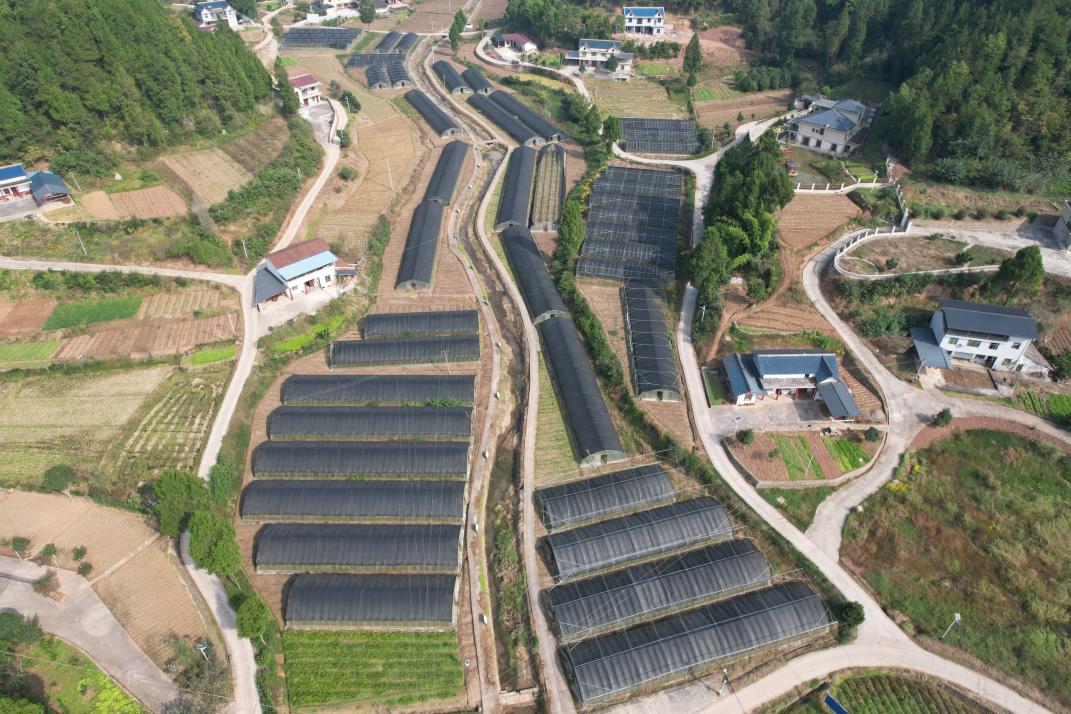 图为苍溪县歧坪镇南阳社区中药材种植园凭借着资源优势和产业基础，苍溪县还立足实施道地中药材全产业链开发工程，鼓励支持经营主体发展壮大生产、加工、购销规模，强化品牌建设，不断提升中药材原产地知名度。在四川苍药中药材有限公司生产厂房里，工人正在对采挖、收购的“白芨、杜仲、黄精”等药材进行挑选、打包、烘干、切片等初加工，经过初加工的药材将销往成都、安徽、河北、广州等地。 该公司负责人蒋金松介绍，目前，他们采取“公司+合作社+种植大户+农户”的模式已经在苍溪建立并带动发展白芨、黄精等中药材种植基地2000余亩。同时，建立完善药材初加工生产线两条，实现中药材年产量500余吨，年产中药材种苗1000万余株，综合产值达3000余万元。据了解，苍溪是中药材种植大县，境内有植物性、动物性、菌藻类性中药材等共计260余种。截至目前，全县共培育50亩以上中药材种植大户近1360户，建成万亩中药材基地3个，千亩基地15个、百亩基地120个。同时，还建成了老鸱山中医药主题博览园、杜里坝中医药康养苑一条街等一批重点项目，打造芍药、白芨、百合等10个中药材基地精品旅游线路，规划打造休闲农业与乡村旅游景区（点）50个，带动1.8万户农户人均年增收1000元以上。“目前，全县中药材种植面积常年稳定在15万亩以上，产量超13.6万吨。同时，还加快实施道地中药材全产业链开发工程，培育中药材产地初加工厂8家，专业合作社20个。”苍溪县经济作物技术指导站副站长何仕银介绍，接下来，苍溪将从3个方面着力，一是着力培育产业主体。加大中药材技术指导培训力度，邀请国家级层面专家在全县开展中药材专题培训，持续夯实产业人才支撑。二是着力做强产地加工。充分利用该县中药材资源优势，在经济开发区建设中药材加工产业园。三是着力培育产业品牌。积极推动“苍溪川明参”国家地理证明商标的宣传和规范使用，开展重点品种申报国家地标、证明商标的筹备工作。（张俊 王韬）